Madison Single Family HousingIra Sharenow2023-03-05IntroductionThis document uses linear regression, random forests, and boosting to analyze Madison Wisconsin single family home sales, 1994-2023.In this document, I used the R programming language for data cleaning and manipulation as well as for implementing the data science techniques.The charts were created using the ggplot2 package. The tables were created using the flextable package.I have also created a number of charts using Tableau and summary pivot tables and charts with Excel. Please visit my website for the links. https://irasharenow.com/This document starts with a familiar pattern. The data is read in. Then the data is cleaned up as there are misspellings and other errors.The data is broken down by high schools and school areas that had few sales were eliminated with the use of a user-defined R function.First I did regression. Then random forest. Then boosting.In each case, I created a model on the training set. Then I performed predictions on the test set.The comparison table is at the end.For the analyses, I broke the data up into a training set and a test set. I then performed a number of analyses. I plan on revisting this data set to do further analyses in the near future.The document without R code is available in the alternate version of this document.# ```{r setup, include=TRUE}
knitr::opts_chunk$set(echo = TRUE, ft.align="left")

# Madison housing second version

# Preliminaries

library(tidyverse)
library(scales)          # Graphing
library(flextable)
library(readxl)          # read Excel file
library(stringr)         # string manipulation
library(lubridate)       # working with dates
library(leaps)           # selecting best regressions
library(tree)            # basic tree function  
library(randomForest)    # random forest
library(gbm)             # gradient boosting
library(faraway)         # regression techniques# Set flextable defaults

set_flextable_defaults(
  font.size = 10, theme_fun = theme_vanilla,
  padding = 6,
  background.color = "#EFEFEF")setwd("C:/Users/irash/Documents/Statistics/Web 2023/Madison")
load("housing.RData")

# Clean up school data -- deal with spelling issues

# housing |> select(High) |> unique() |> arrange(High)
housing$High[housing$High == 'Call School District'] = NA
housing$High[housing$High == 'East High'] = 'East'
housing$High[housing$High == 'MONONA'] = 'Monona'
housing$High[housing$High == 'Not Assigned'] = NA
housing$High[housing$High == 'Southwestern Wisconsin'] = NA
housing$High[housing$High == 'Southwestern Wisconsin'] = NA
housing$High[housing$High == 'Sun Prarie'] = 'Sun Prarie'
housing$High[housing$High == 'SunPrairie'] = 'Sun Prarie'
housing$High[housing$High == 'lafolette'] = 'Lafollette'

# housing |> select(Middle_School) |> unique() |> arrange(Middle_School)
housing$Middle_School[housing$Middle_School == 'Blackhawk'] = 'Black Hawk'
housing$Middle_School[housing$Middle_School == 'Call School District'] = NA
housing$Middle_School[housing$Middle_School == 'Blackhawk'] = 'Black Hawk'
housing$Middle_School[housing$Middle_School == 'Kromry'] = 'Kromrey'
housing$Middle_School[housing$Middle_School == 'Mc farland'] = 'McFarland'
housing$Middle_School[housing$Middle_School == 'Not Assigned'] = NA
housing$Middle_School[housing$Middle_School == 'Mc farland'] = 'McFarland'
housing$Middle_School[housing$Middle_School == "O'Keeffee"] = "O'Keeffe"
housing$Middle_School[housing$Middle_School == "Okeefe"] = "O'Keeffe"
housing$Middle_School[housing$Middle_School == "okeefe"] = "O'Keeffe"
housing$Middle_School[housing$Middle_School == 'Optional'] = NA
housing$Middle_School[housing$Middle_School == 'Pat. Marsh'] = 'Patrick Marsh'
housing$Middle_School[housing$Middle_School == 'PrairiView'] = 'Prairie View'
housing$Middle_School[housing$Middle_School == 'Sand hill'] = 'Sandhill'
housing$Middle_School[housing$Middle_School == 'VERONA'] = 'Verona'
housing$Middle_School[housing$Middle_School == 'Verona mid'] = 'Verona'
housing$Middle_School[housing$Middle_School == 'call'] = NA
housing$Middle_School[housing$Middle_School == 'unknown'] = NA

# housing |> select(Elementary) |> unique() |> arrange(Elementary)
housing$Elementary[housing$Elementary == 'Call School District'] = NA
housing$Elementary[housing$Elementary == 'Country Vw'] = 'Country View'
housing$Elementary[housing$Elementary == 'Lakeview'] = 'Lake View'
housing$Elementary[housing$Elementary == 'Mid/Lin'] = 'Midvale/Lincoln'
housing$Elementary[housing$Elementary == 'Not Assigned'] = NA
housing$Elementary[housing$Elementary == 'Optional'] = NA
housing$Elementary[housing$Elementary == 'VERONA'] = 'Verona'
housing$Elementary[housing$Elementary == 'Willson'] = 'Wilson'
housing$Elementary[housing$Elementary == 'call'] = NA
housing$Elementary[housing$Elementary == 'gomph'] = NA
housing$Elementary[housing$Elementary == 'lap/marq'] = 'Lapham/Marquette'# Now get rid of bad data and not useful data.
housing = housing |> filter(FinSqFt <= 5000) # reduce the data frame to only include FinSqFt <= 5000
housing = housing |> filter(FinSqFt >= 500) # # reduce the data frame to only include FinSqFt >= 500
housing = housing |> filter(Sold_Price >= 30000) 
housing = housing |> filter(Sold_Price <= 1200000) 
housing = housing |> filter(Total_Baths != 0) 
housing = housing |> filter(Total_Baths < 8) 
housing = housing |> filter(Beds %in% 1:7)  # include numbers of bedrooms between 1 and 7 inclusive
housing = housing |> filter(YearBuilt >= 1900)# Create some useful explanatory variables
housing$Closing_Date_year = year(housing$Closing_Date)
housing$Closing_Date_month = month(housing$Closing_Date)
housing$Closing_Date_day = day(housing$Closing_Date)
housing$Closing_Decade = 
  ifelse(housing$Closing_Date_year >=1990 & 
           housing$Closing_Date_year <= 1999, "D1990s",
         ifelse(housing$Closing_Date_year >= 2000 &
                  housing$Closing_Date_year <= 2009, "D2000s",
                ifelse(housing$Closing_Date_year >= 2010 &
                         housing$Closing_Date_year <= 2019, "D2010s",
                       "D2020s")))
housing$Closing_Decade = factor(housing$Closing_Decade)
housing$YearBuilt1980_plus = 
  ifelse(housing$YearBuilt >= 1980, 1, 0)# Divide data into three groups by size of house

housing$SqFt_grp = 
  ifelse(housing$FinSqFt < 1600, "Small", 
         ifelse(housing$FinSqFt >= 1600 & housing$FinSqFt <= 2160, "Medium",
         ifelse(housing$FinSqFt > 2160, "Large", NA)))# Only keep high schools with enough sales in 2018 to 2022
minCount = 10

# form 2-way table, school against year
sdTable <- table(housing$High, housing$Closing_Date_year)

# want years 2018-2022 having at least 10 rows in housing data
sdTable <- sdTable[,25:29]

# which have >= k (10) rows in all years 2018-2022
allGtEq <- function(oneRow) all(oneRow >= minCount)
whichToKeep <- which(apply(sdTable,1,allGtEq))

# whichToKeep is row numbers from the table; get the school names
whichToKeep <- names(whichToKeep)

# back to schoolData
whichOrigRowsToKeep <- which(housing$High %in% whichToKeep)
newHousing <- housing[whichOrigRowsToKeep,]

# Add small, medium, and large variables
# Then create 3 subsets based on size# Divide housing by size into three groups  
 
newHousingSmall = newHousing |> filter(SqFt_grp == 'Small') # < 1600 SQFT

newHousingMedium = newHousing |> filter(SqFt_grp == 'Medium') # < 1600 SQFT

newHousingLarge = newHousing |> filter(SqFt_grp == 'Large') # > 2160 SQFT# A cross tab of decade and size

res1 = data.frame(table(newHousing$Closing_Decade, newHousing$SqFt_grp))
res1 = res1 |> 
  pivot_wider(names_from = Var2, values_from = Freq) |> 
  select(Var1, Small, Medium, Large) |> rename(Decade = Var1)

ft_res1 = flextable(res1)
ft_res1 = set_caption(ft_res1, "Home Sales by Decade and Size")
ft_res1 = add_header_row(ft_res1, 
                         colwidths = 4,
                         values = "Madison Area Home Sales")
ft_res1 <- 
  add_footer_lines(ft_res1, "Years: 1994-2023\nSmall: < 1600 SqFt;\nMedium: 1600-2160 SqFt;\nLarge > 2160 SqFt")
ft_res1Home Sales by Decade and SizeSome exploratory chartsnewHousing |> ggplot(mapping = aes(FinSqFt)) +
  geom_histogram(bins = 30, fill = "red", color = "black") +
  labs(title = 
         "Histogram of housing sizes (<= 5000 SQ FT)\nMadison Area Housing Sales",
       subtitle = "Sales 1994-2023") + 
  theme(plot.title = element_text(hjust = 0.5), 
        plot.subtitle = element_text(hjust = 0.5)) +
  xlab("Size of house in Square Feet") + 
  annotate("text", x = 4000, y = 4000, label = 
             "Homes over 5,000 square feet\nexcluded from analysis")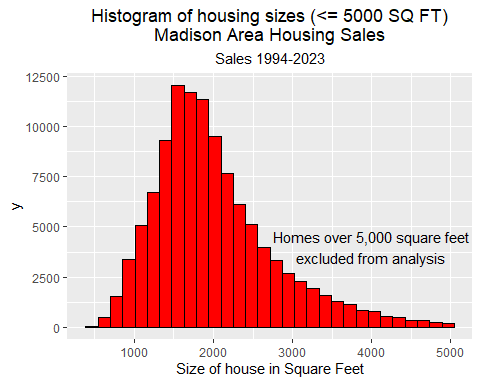 Boxplots of Sale Price by High School and Decade of SalenewHousing |> filter(High %in% c("East", "West", "Memorial")) |> 
                       ggplot(mapping = aes(x = High, y = Sold_Price)) +
  facet_grid(. ~ Closing_Decade) +
  geom_boxplot(fill = "red", color = "black") +
  labs(title = 
         "Boxplots  of Sale Price by High School\nand Decade of Sale") + 
  theme(plot.title = element_text(hjust = 0.5), 
        plot.subtitle = element_text(hjust = 0.5)) +
  theme(axis.text.x = element_text(angle = 90)) + 
  xlab("High School") 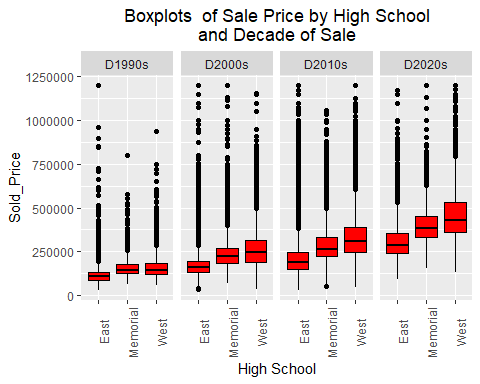 newHousing |> filter(High %in% c("East", "West", "Memorial")) |> 
  ggplot(mapping = aes(x = Closing_Decade, y = Sold_Price)) +
  facet_grid(. ~ High) +
  geom_boxplot(fill = "red", color = "black") +
  labs(title = 
         "Boxplots  of Sale Price by Decade of Sale\nand High School") + 
  theme(plot.title = element_text(hjust = 0.5), 
        plot.subtitle = element_text(hjust = 0.5)) +
  xlab("Closing Decade") +
  theme(axis.text.x = element_text(angle = 90)) + 
  scale_y_continuous(labels=scales::dollar_format())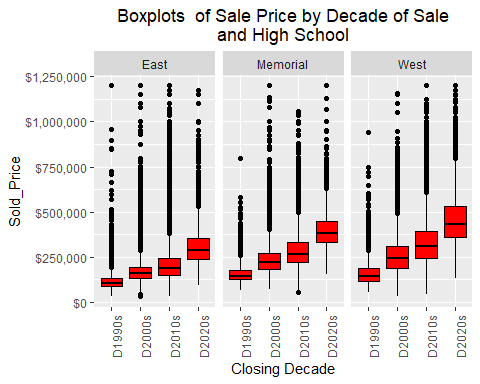 newHousing |> filter(ZIP5 %in% c(53711, 53704, 53590, 53719, 53716)) |> 
  ggplot(mapping = aes(x = ZIP5, y = Sold_Price)) +
  facet_grid(. ~ Closing_Decade) +
  geom_boxplot(fill = "red", color = "black") +
  labs(title = 
         "Boxplots  of Sale Price by ZIP5\nand Decade of Sale") + 
  theme(plot.title = element_text(hjust = 0.5), 
        plot.subtitle = element_text(hjust = 0.5)) +
  xlab("Zip Code") +
  theme(axis.text.x = element_text(angle = 90)) +
  scale_y_continuous(labels=scales::dollar_format())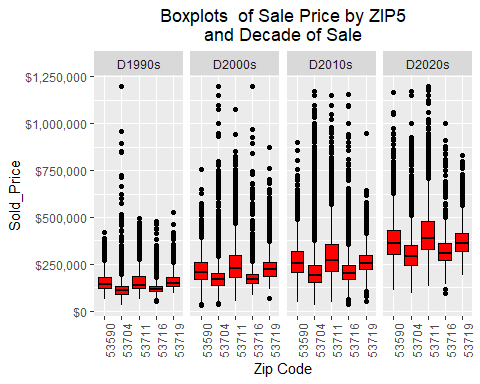 RegressionSplit data in training and test sets
Then do regression on training set
and predict on the test set# split data into training set and test set
rowsHousing = nrow(newHousing) # 121601
halves = floor(rowsHousing/2)
set.seed(202302)
train <- sample (1: nrow(housing), halves, replace = FALSE)


housingTrain = newHousing |> slice(train)


housingTest = newHousing[-train, ]
housingTestV = housingTest[, "Sold_Price"]
housingTestVSF = housingTest[, "Sold_Price_Per_SQFT"]lm.fit = lm(Sold_Price ~ FinSqFt + Closing_Date_year  + YearBuilt1980_plus +
                Beds  + LandAssess +   
                Total_Full_Garage_Stalls + Total_Baths + High,
                data = housingTrain)
cat("The regression formula is:lm.fit = lm(Sold_Price ~ FinSqFt + Closing_Date_year  + YearBuilt1980_plus + Beds  + LandAssess + Total_Full_Garage_Stalls + Total_Baths + High,         data = housingTrain)")## The regression formula is:lm.fit = lm(Sold_Price ~ FinSqFt + Closing_Date_year  + YearBuilt1980_plus + Beds  + LandAssess + Total_Full_Garage_Stalls + Total_Baths + High,         data = housingTrain)lm.fit |> as_flextable()lm.fit = lm(Sold_Price ~ FinSqFt + Closing_Date_year  + YearBuilt1980_plus +
                Beds  + LandAssess +   
                Total_Full_Garage_Stalls + Total_Baths + High,
                data = housingTrain)#create residual plot
ggplot(lm.fit, aes(x = .fitted, y = .resid)) +
  geom_point() +
  geom_hline(yintercept = 0, linewidth = 1.2, col = "red") +
  labs(title = 
         "Residuals versus Fitted") + 
  theme(plot.title = element_text(hjust = 0.5))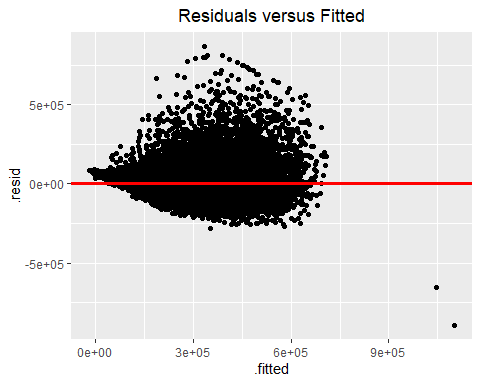 # Now look at the test data
yhat_R1A <- predict(lm.fit , newdata = housingTest)
yhat_R1A2 <- predict(lm.fit , newdata = housingTest, interval = "prediction")

cat(paste("mean square error: ",  round(mean(((yhat_R1A - housingTestV)^2),  na.rm = TRUE) )))## mean square error:  5921807030cat(paste("mean absolute difference: ", round(mean((abs(yhat_R1A - housingTestV)),  na.rm = TRUE))))## mean absolute difference:  51887ht = data.frame(SqFT = housingTest$FinSqFt, Sold_Price = housingTest$Sold_Price)

ht |> ggplot(aes(x = SqFT, y = Sold_Price)) + geom_point(alpha = 0.1) +
  labs(title = "Sold Price vs. Square Feet") +
  theme(plot.title = element_text(hjust = 0.5)) +
  xlab("Size of House in Square Feet") + 
  ylab("Sold Price") + 
  scale_y_continuous(labels=scales::dollar_format())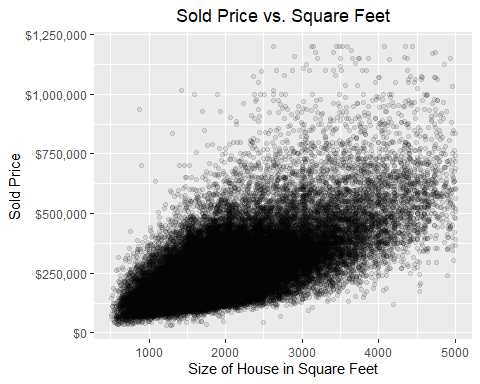 Random Forest#################
# Random Forest #
#################

set.seed(202302)

housingTrainRF = complete.cases(housingTrain)
rf.Dane4 <-
  randomForest(Sold_Price ~ FinSqFt + Closing_Date_year  + YearBuilt1980_plus +
                 Beds + Full_Baths +  YearBuilt + Total_Baths + ZIP5+ High
                 ,
               data = housingTrain,
               mtry = 4, importance = TRUE, ntree = 200
)


rf.Dane4## 
## Call:
##  randomForest(formula = Sold_Price ~ FinSqFt + Closing_Date_year +      YearBuilt1980_plus + Beds + Full_Baths + YearBuilt + Total_Baths +      ZIP5 + High, data = housingTrain, mtry = 4, importance = TRUE,      ntree = 200) 
##                Type of random forest: regression
##                      Number of trees: 200
## No. of variables tried at each split: 4
## 
##           Mean of squared residuals: 3273089717
##                     % Var explained: 82.05yhat.rf <- predict(rf.Dane4, newdata = newHousing[-train , ])
cat(paste("RF MSE: ", mean ((yhat.rf - housingTestV)^2)))## RF MSE:  3199413497.22394cat(paste("mean abs error: ", mean(abs(yhat.rf - housingTestV))))## mean abs error:  32273.7294074767importance(rf.Dane4)##                      %IncMSE IncNodePurity
## FinSqFt             77.36642  3.452654e+14
## Closing_Date_year  327.82376  2.650597e+14
## YearBuilt1980_plus  26.50031  4.475491e+12
## Beds                28.77647  1.947189e+13
## Full_Baths          12.07724  2.218624e+13
## YearBuilt          134.38530  1.246365e+14
## Total_Baths         19.23591  1.114328e+14
## ZIP5                71.91995  3.139464e+13
## High                96.52026  4.368963e+13varImpPlot(rf.Dane4)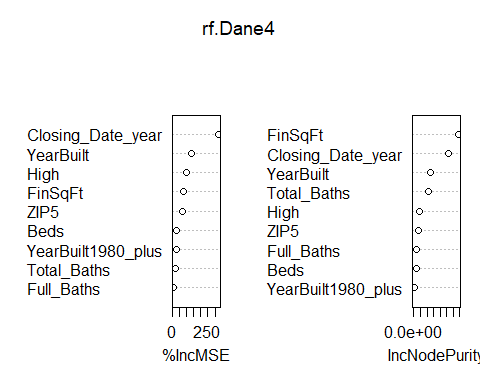 Boosting############
# Boosting #
############

# Need factors for boosting
housingTrain$ZIP5F = factor(housingTrain$ZIP5)
housingTrain$HighF = factor(housingTrain$High)

newHousingTest = newHousing[-train , ]

newHousingTest$ZIP5F = factor(newHousingTest$ZIP5)
newHousingTest$HighF = factor(newHousingTest$High)

boost.Dane <- gbm(Sold_Price ~ FinSqFt + Closing_Date_year  + YearBuilt1980_plus +
                           Beds + Full_Baths +  YearBuilt +
                           Total_Baths + ZIP5F + HighF,
                  data = housingTrain,
                  distribution = "gaussian", n.trees = 5000,
                  interaction.depth = 4)


summary(boost.Dane)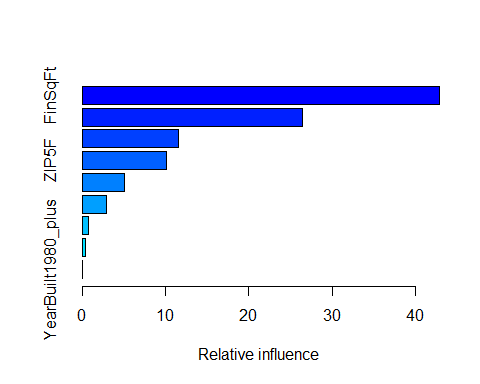 ##                                   var     rel.inf
## FinSqFt                       FinSqFt 42.87730738
## Closing_Date_year   Closing_Date_year 26.43764245
## YearBuilt                   YearBuilt 11.48942343
## ZIP5F                           ZIP5F 10.06617681
## HighF                           HighF  5.03125775
## Total_Baths               Total_Baths  2.91438632
## Beds                             Beds  0.79407083
## Full_Baths                 Full_Baths  0.36061158
## YearBuilt1980_plus YearBuilt1980_plus  0.02912345yhat.boost <- predict(boost.Dane ,
                        newdata = newHousingTest, n.trees = 5000)
cat(paste("MSE Boosting: ", mean(( yhat.boost - housingTestV)^2)))## MSE Boosting:  3061540248.45942cat(paste("AMAD Boosting: ", mean(abs(yhat.boost - housingTestV))))## AMAD Boosting:  31876.3971474589summaryDF = 
  data.frame(
    Technique = c("Regression", "RF", "Boosting"), 
    VarExpl = c(0.671, 0.821, NA),
    MeanAbsError = c(51887, 32773, 31876))
summaryDF##    Technique VarExpl MeanAbsError
## 1 Regression   0.671        51887
## 2         RF   0.821        32773
## 3   Boosting      NA        31876ft_summary = flextable(summaryDF)
ft_summary = set_table_properties(ft_summary, width = .3, layout = "autofit")
ft_summary = set_table_properties(ft_summary, align = "left", layout = "autofit")
ft_summary = set_caption(ft_summary, "Performance of the 3 Data Science Techniques")
ft_summary = add_header_row(ft_summary, 
                         colwidths = 3,
                         values = "Analysis of Madison Area Home Sales")

ft_summaryPerformance of the 3 Data Science TechniquesMadison Area Home SalesMadison Area Home SalesMadison Area Home SalesMadison Area Home SalesDecadeSmallMediumLargeD1990s7,4955,9154,509D2000s13,12613,18011,621D2010s11,52514,16815,697D2020s4,0594,9975,630Years: 1994-2023
Small: < 1600 SqFt;
Medium: 1600-2160 SqFt;
Large > 2160 SqFtYears: 1994-2023
Small: < 1600 SqFt;
Medium: 1600-2160 SqFt;
Large > 2160 SqFtYears: 1994-2023
Small: < 1600 SqFt;
Medium: 1600-2160 SqFt;
Large > 2160 SqFtYears: 1994-2023
Small: < 1600 SqFt;
Medium: 1600-2160 SqFt;
Large > 2160 SqFtEstimateStandard Errort valuePr(>|t|)(Intercept)-14,966,042.95282,757.792-180.8410.0000***FinSqFt90.1180.799112.7840.0000***Closing_Date_year7,468.47141.193181.3020.0000***YearBuilt1980_plus15,737.545862.53218.2460.0000***Beds-36.748659.499-0.0560.9556LandAssess0.0120.00111.4860.0000***Total_Full_Garage_Stalls6,753.770531.82012.6990.0000***Total_Baths4,529.345780.9225.8000.0000***HighEast5,041.7894,371.5551.1530.2488HighLafollette-15,727.8004,351.389-3.6140.0003***HighMcFarland3,651.2824,628.1380.7890.4302HighMemorial4,964.1164,312.5941.1510.2497HighMiddleton69,944.5384,854.69114.4080.0000***HighMonona Grove180.1844,524.9390.0400.9682HighOregon2,869.1554,505.8120.6370.5243HighStoughton-13,178.8244,492.255-2.9340.0034 **HighSun Prairie East-22,503.8584,338.327-5.1870.0000***HighVerona6,654.1084,425.7591.5030.1327HighWaunakee27,848.9894,507.6816.1780.0000***HighWest59,651.4924,362.23313.6750.0000***Signif. codes: 0 <= '***' < 0.001 < '**' < 0.01 < '*' < 0.05Signif. codes: 0 <= '***' < 0.001 < '**' < 0.01 < '*' < 0.05Signif. codes: 0 <= '***' < 0.001 < '**' < 0.01 < '*' < 0.05Signif. codes: 0 <= '***' < 0.001 < '**' < 0.01 < '*' < 0.05Signif. codes: 0 <= '***' < 0.001 < '**' < 0.01 < '*' < 0.05Signif. codes: 0 <= '***' < 0.001 < '**' < 0.01 < '*' < 0.05Residual standard error: 7.69e+04 on 52217 degrees of freedomResidual standard error: 7.69e+04 on 52217 degrees of freedomResidual standard error: 7.69e+04 on 52217 degrees of freedomResidual standard error: 7.69e+04 on 52217 degrees of freedomResidual standard error: 7.69e+04 on 52217 degrees of freedomResidual standard error: 7.69e+04 on 52217 degrees of freedomMultiple R-squared: 0.6711, Adjusted R-squared: 0.671Multiple R-squared: 0.6711, Adjusted R-squared: 0.671Multiple R-squared: 0.6711, Adjusted R-squared: 0.671Multiple R-squared: 0.6711, Adjusted R-squared: 0.671Multiple R-squared: 0.6711, Adjusted R-squared: 0.671Multiple R-squared: 0.6711, Adjusted R-squared: 0.671F-statistic: 5609 on 52217 and 19 DF, p-value: 0.0000F-statistic: 5609 on 52217 and 19 DF, p-value: 0.0000F-statistic: 5609 on 52217 and 19 DF, p-value: 0.0000F-statistic: 5609 on 52217 and 19 DF, p-value: 0.0000F-statistic: 5609 on 52217 and 19 DF, p-value: 0.0000F-statistic: 5609 on 52217 and 19 DF, p-value: 0.0000Analysis of Madison Area Home SalesAnalysis of Madison Area Home SalesAnalysis of Madison Area Home SalesTechniqueVarExplMeanAbsErrorRegression0.67151,887RF0.82132,773Boosting31,876